В Главную (краевую) аттестационную комиссию министерства образования Красноярского края                                                                   Мясоедовой Екатерины Геннадьевнымузыкального руководителя                            муниципального                           бюджетного дошкольного                            образовательного учреждения                           «Детского сада №14»             Кировского района г. КрасноярскаЗаявление          Прошу аттестовать меня в 2016 году на первую квалификационную категорию по должности «музыкальный руководитель».Форма аттестации: описание результатов профессиональной педагогической деятельности в соответствии с образовательной программой образовательного учреждения.	Наличие квалификационной категории, срок ее действия: в настоящее время имею I квалификационную категорию срок действия с 12.03.2012 г. по 
12.03. 2017 г.	Основанием для аттестации на указанную в заявлении квалификационную категорию считаю следующие результаты работы, соответствующие требованиям, предъявляемым к первой квалификационной категории. Знания законодательных документов РФ, нормативно-правовых актов в области дошкольного образования позволяют мне проявлять правовую компетентность в решении профессиональных задач. Организую образовательную деятельность в контексте с ФГОС ДО: активно использую принцип интеграции образовательных областей, комплексно-тематическое планирование, личностный подход в образовании детей. Вариативно и выборочно использую эффективные и авторские методики «Танцевальная ритмика» А.И Суворовой (развитие музыкально-ритмических движений), «Игротеку» Е.В. Рыбак (формирование коммуникативных навыков, развитие творчества и музыкальных способностей), «Логоритмика» 
В.Ю. Картушиной.	Целью моей деятельности является реализация содержания и организация освоения детьми области "Художественно-эстетическое развитие". Музыкальное воспитание в контексте с ФГОС ДО позволяет совершенствовать работу по музыкальному воспитанию. Главным в своей работе считаю формирование общей культуры детей через развитие музыкальности, музыкально-художественной деятельности детей, развитие творческих способностей.         Приоритетным направлением является система музыкально-оздоровительной работы, включающая виды здоровьесберегающих технологий (комплексы дыхательной и артикуляционной гимнастики, игровой массаж, речевые и пальчиковые игры, сказки, веселые профилактические упражнения).         Помимо этого, важным направлением в моей работе является проектная деятельность по приобщению воспитанников к музыкальному искусству. Считаю, что в отличие от традиционной педагогической деятельности проектная деятельность позволяет дошкольнику проявить инициативу, самостоятельность и показать личностные качества. Планирую в дальнейшем продолжать проектную деятельность в тесном сотрудничестве с родителями (законными представителями) и воспитателями, как перспективную технологию педагогической деятельности.           С 2014 г. была руководителем кружка «Домисолька» по обучению детей пению. С сентября 2016 года  являюсь руководителем кружка «Разноцветные матрешки» по развитию навыков танцевальных движений с элементами современных танцев.Владею диагностическими методиками для определения уровня развития голоса и вокально-хоровых навыков. По результатам мониторинга разработала систему упражнений и музыкальных игр для преодоления трудностей, связанных с развитием слуха и голоса. Кроме этого, провожу диагностику детей младшего возраста с целью изучения звукового опыта, своеобразия восприятия музыкальных и немузыкальных звуков, эмоциональной отзывчивости с одновременным анкетированием родителей (законных представителей).         Принимаю активное участие в районных и городских мероприятиях: «Яблочный спас» 2014 г., 2015 г., 2016 г.; «Русь мастеровая» 2015 г., 2016 г.; «Широкая масленица» 2015 г., 2016 г.; Фитнес – фестиваль «Танцуй как я, танцуй со мной, танцуй лучше меня» 2015 г., 2016 г.; Брейн-ринг 2015 г.; Фестиваль Творческие встречи 2016 г.; «Кировские звездочки 2012 г., 2014 г., 2015 г., 2016 г.; Фестиваль «Гусельки» 2012 г., 2014 г., 2016 г.;  «Фитнесинка» 2014 г., 2015 г., 
2016 г.;  Вокальный конкурс «Родина моя» 2016 г., «Маленький читатель» 2014 г., 2015 г., 2016 г.       Считаю наиболее приемлемым прохождение аттестации в форме: описание результатов профессиональной педагогической деятельности.Сообщаю о себе следующие сведения:Образование: Красноярское училище искусств 1996 г. по специальности «хоровое дирижирование». Стаж педагогической работы: 20 лет.Стаж в данном учреждении: 6 лет.	Наличие наград, званий, ученой степени, ученого звания – не имею.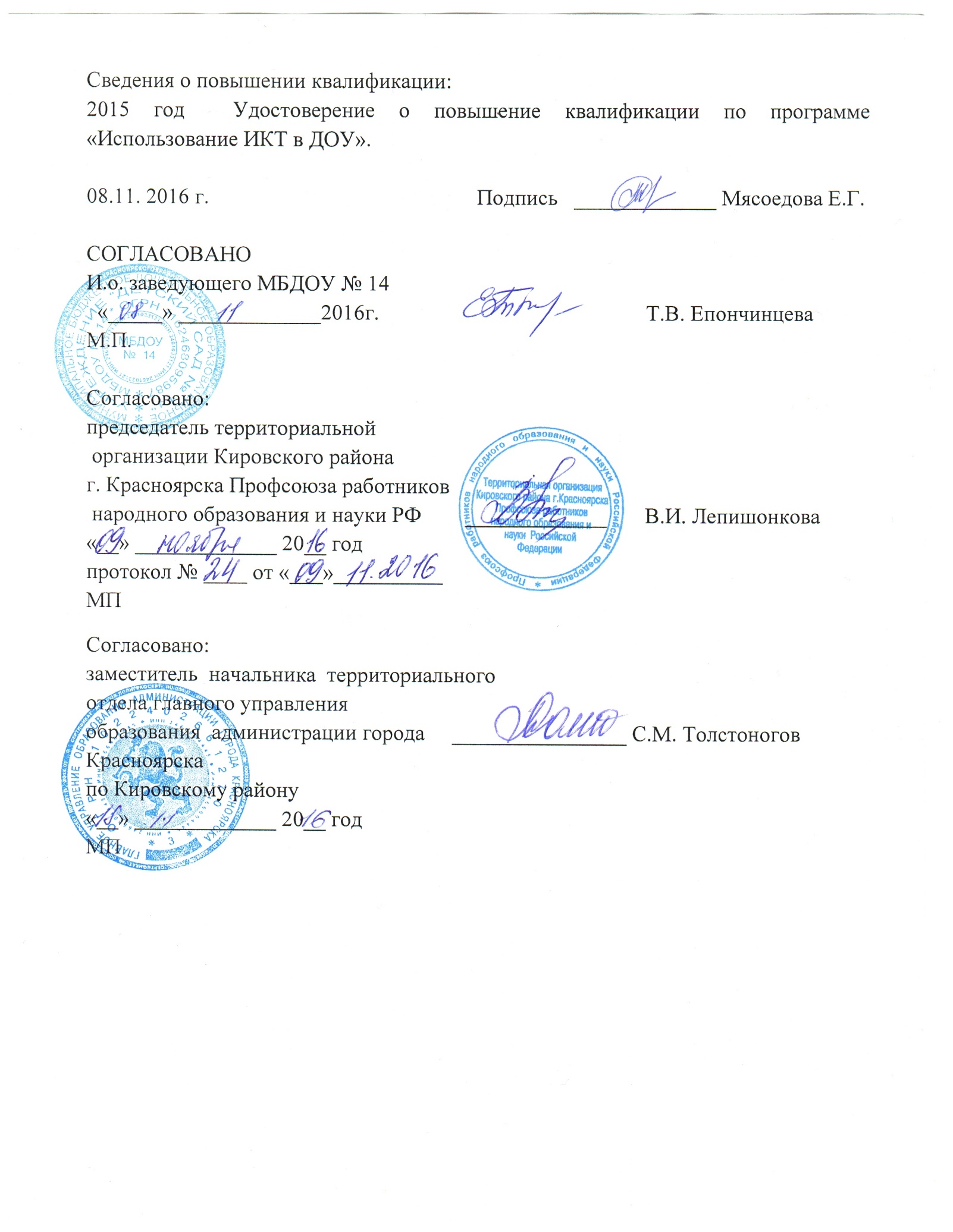 